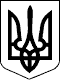 УЖГОРОДСЬКА РАЙОННА державна адміністраціяЗАКАРПАТСЬКОЇ ОБЛАСТІУЖГОРОДСЬКА РАЙОННА військова адміністраціяЗАКАРПАТСЬКОЇ ОБЛАСТІР О З П О Р Я Д Ж Е Н Н Я___08.05.2023___                        м. Ужгород                                      №____39____Про введення в дію структури та Переліку змін до штатного розпису на 2023 рік № 3 Ужгородської районної військової адміністрації Закарпатської області у період дії воєнного стану Відповідно до статей 4, 15, 28 Закону України „Про правовий режим воєнного стану”, статей 6, 39, 41 Закону України „Про місцеві державні адміністрації”, Закону України „Про державну службу”, указів Президента України: від 24 лютого 2022 року № 64/2022 „Про введення воєнного стану в Україні”, від 24 лютого 2022 року № 68/2022 „Про утворення військових адміністрацій”, від 6 лютого 2023 року № 58/2023 „Про продовження строку дії воєнного стану в Україні”, розпорядження голови районної державної адміністрації – начальника районної військової адміністрації  05.01.2023 № 2 „Про введення в дію структури і штатного розпису Ужгородської районної військової адміністрації  Закарпатської області на період дії воєнного стану у 2023 році”, у зв’язку з виробничою необхідністюЗ О Б О В ’ Я З У Ю:1. Ввести в дію з 05.06.2023 року структуру Ужгородської районної військової адміністрації Закарпатської області у період дії воєнного стану на 2023 рік, затверджену головою Закарпатської обласної державної адміністрації - начальником Закарпатської обласної військової адміністрації 08.05.2023 року, додається.2. Ввести в дію з 05.06.2023 року Перелік змін до штатного розпису на 2023 рік № 3 Ужгородської районної військової адміністрації  Закарпатської області у період дії воєнного стану, затверджених головою Закарпатської обласної державної адміністрації - начальником Закарпатської обласної військової адміністрації 08.05.2023 року, додається.3. Перейменувати юридичну особу публічного права - відділ культури, молоді та спорту Ужгородської райдержадміністрації (код ЄДРПОУ 33578041) у відділ культури, освіти, молоді та спорту Ужгородської районної державної адміністрації Закарпатської області.  24. Встановити  граничну  чисельність  відділу  культури, освіти, молоді та спорту Ужгородської районної державної адміністрації Закарпатської області, в кількості - 6 штатних одиниць, відповідно до структури, затвердженої головою Закарпатської обласної державної адміністрації - начальником Закарпатської обласної військової адміністрації 08.05.2023року. 5. В. о. начальнику відділу культури, молоді та спорту районної державної адміністрації – районної військової  адміністрації Русин М. Я.: видати наказ про визначення структури у розрізі посад, відповідно до Переліку змін до штатного розпису на 2023 рік № 3 Ужгородської районної військової адміністрації Закарпатської області у період дії воєнного стану, затверджений головою Закарпатської обласної державної адміністрації - начальником Закарпатської обласної військової адміністрації 08.05.2023 року;попередити підпорядкованих працівників про зміну істотних умов державної служби та зміну істотних умов праці, згідно з чинним законодавством.6. Начальнику відділу управління персоналом апарату районної державної адміністрації – районної військової  адміністрації  попередити головного спеціаліста відділу  культури, молоді та спорту районної державної адміністрації – районної військової  адміністрації (в. о. начальника відділу  культури, молоді та спорту районної державної адміністрації – районної військової  адміністрації) про зміну істотних умов державної служби.7. Керівнику апарату районної державної адміністрації – районної військової  адміністрації видати наказ про визначення структури у розрізі посад, відповідно до Переліку змін до штатного розпису на 2023 рік № 3 Ужгородської районної військової адміністрації  Закарпатської області у період дії воєнного стану, затверджених головою Закарпатської обласної державної адміністрації - начальником Закарпатської обласної військової адміністрації 08.05.2023 року; 8. Начальнику відділу культури, освіти, молоді та спорту Ужгородської районної державної адміністрації Закарпатської області:розробити положення про структурний підрозділ відділ культури, освіти, молоді та спорту Ужгородської районної державної адміністрації Закарпатської області та в установленому порядку подати його на затвердження голові районної державної адміністрації – начальнику районної військової адміністрації у місячний термін; розробити посадові інструкції працівників відділу, згідно з чинним законодавством;забезпечити своєчасне та повне прийняття і оприбуткування активів та зобов’язань відділу освіти Ужгородської райдержадміністрації, згідно з передавальним актом.9. Визнати таким, що втратив чинність, пункт 1 розпорядження голови районної держаної адміністрації – начальника районної військової адміністрації 05.01.2023 № 2 „Про введення в дію структури та штатного розпису Ужгородської районної військової адміністрації Закарпатської області на період дії воєнного стану у 2023 році”.310.  Контроль за виконанням цього розпорядження покласти на заступника голови районної державної адміністрації – начальника районної військової адміністрації Дупина В. М. та на керівника апарату районної державної адміністрації - районної військової адміністрації Боднарюк Р. Ю.Голова державної адміністрації  -начальник військової адміністрації                                     Юрій ГУЗИНЕЦЬ